Consumer Perception SurveyMay 2015 YSS AdministrationChildren and YouthJonathan Rich, Ph.D.December 31, 2015The Youth Satisfaction Survey (YSS) was offered to all teen and transitional age youth clients attending mental health services at a County or contract CYBH clinic from May 11-15, 2015.  The intended age range for the YSS is 13 and older.  YSS records with birthdates corresponding to an age of 13 – 21 and with a CYBH, ADAS, Innovations or Prevention & Intervention program indicated were retained for this analysis.  YSS ResultsSample description:N:					555Gender (n = 532):			F-321 (60.3%), M-202 (38.0%), O-9 (1.7%)Age:					Mean = 16.0, s = 1.9, range = 13-21.Form Language (n = 555):		English-549 (98.9%), Spanish-5 (0.9%), Viet-1 (0.2%)Race/Ethnicity (n = 532): Figure . Client race/ethnicity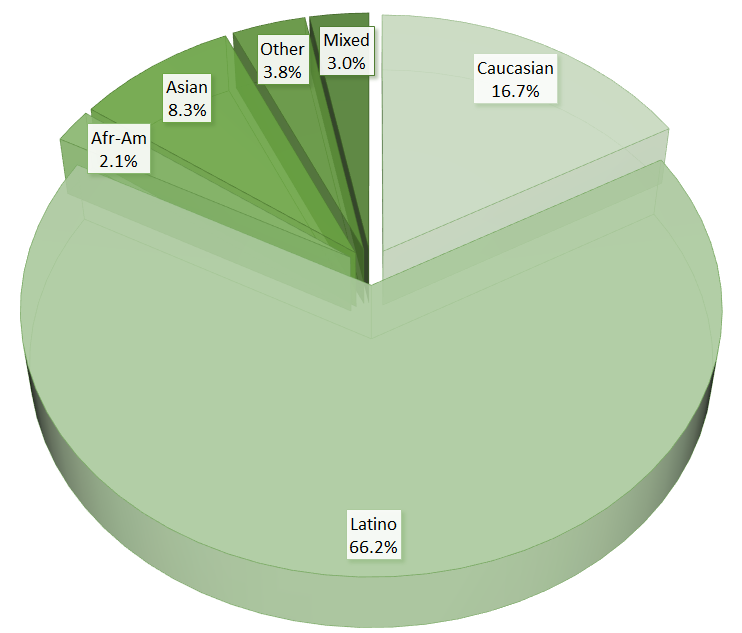 County vs. Contract (n = 555):	County 19.5% vs. Contract 80.5% Division (n = 555):			CYBH 99.8%, Innovations 0.2%Mean YSS scale scores:Figure . Mean Scores: YSS (Scale is 1-"strongly disagree" to 5-"strongly agree")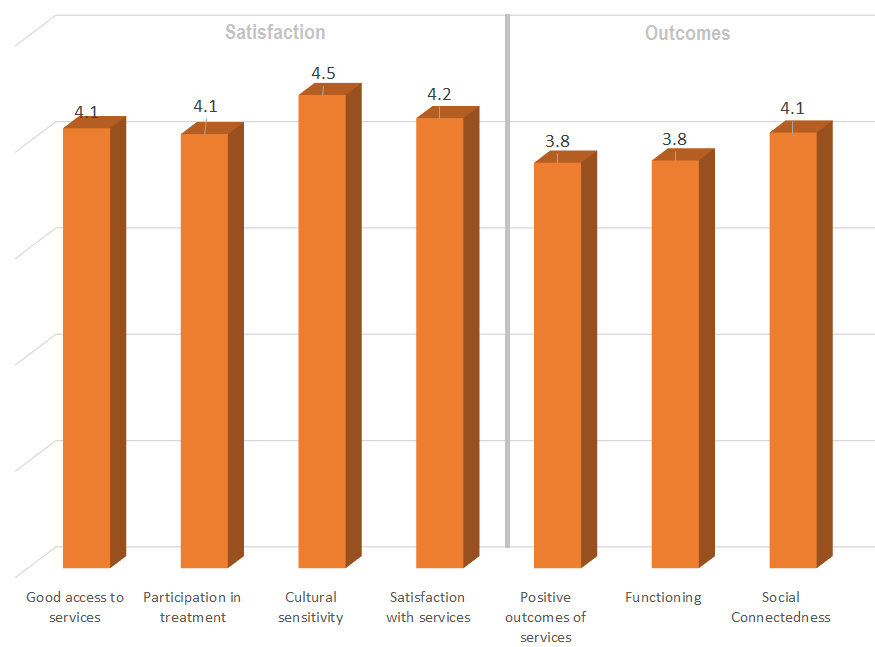 	Factors affecting YSS scores:There were no significant ethnic differences on any of the YSS scores (Figure 3).  Figure 3. YSS scores by race/ethnicity (no statistically significant differences)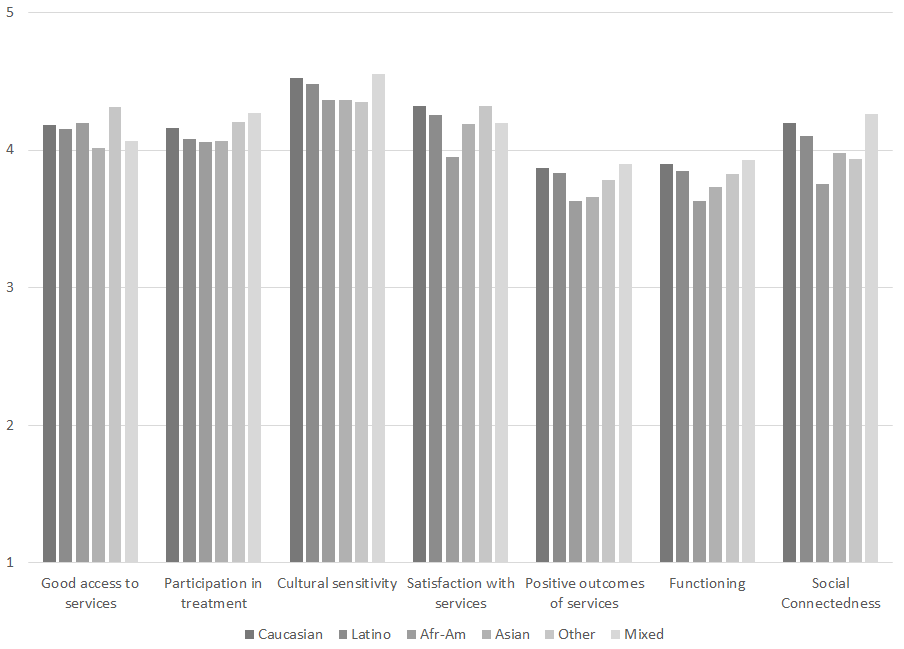 With regard to gender differences, women rated treatment access and participation in treatment higher than did men (Figure 4).  Figure 4. YSS Scores by gender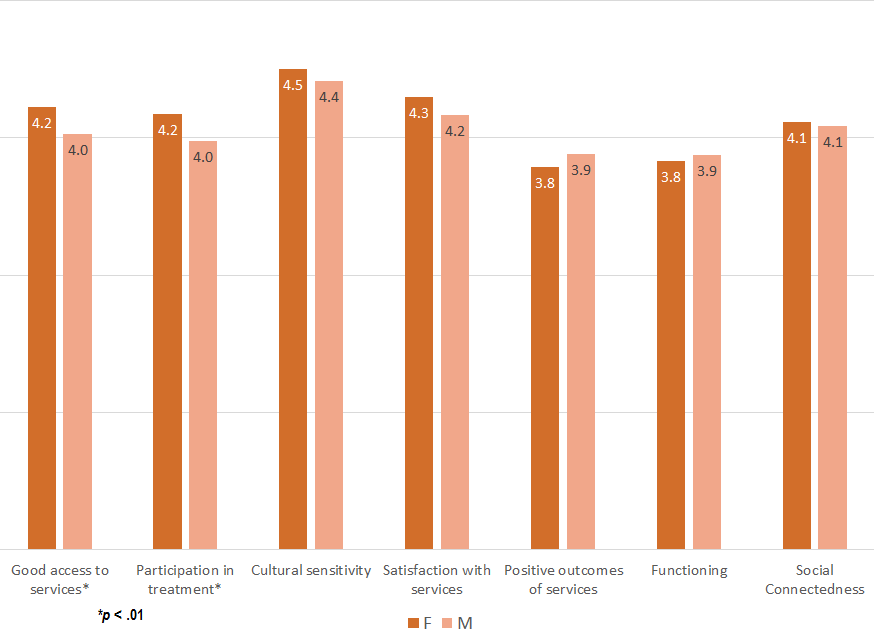 Clients who had been enrolled longer in services tended to score higher on all YSS scales. These relationships are depicted in Figure 5.  All are significant at p < .01.Figure . YSS Scores by time in service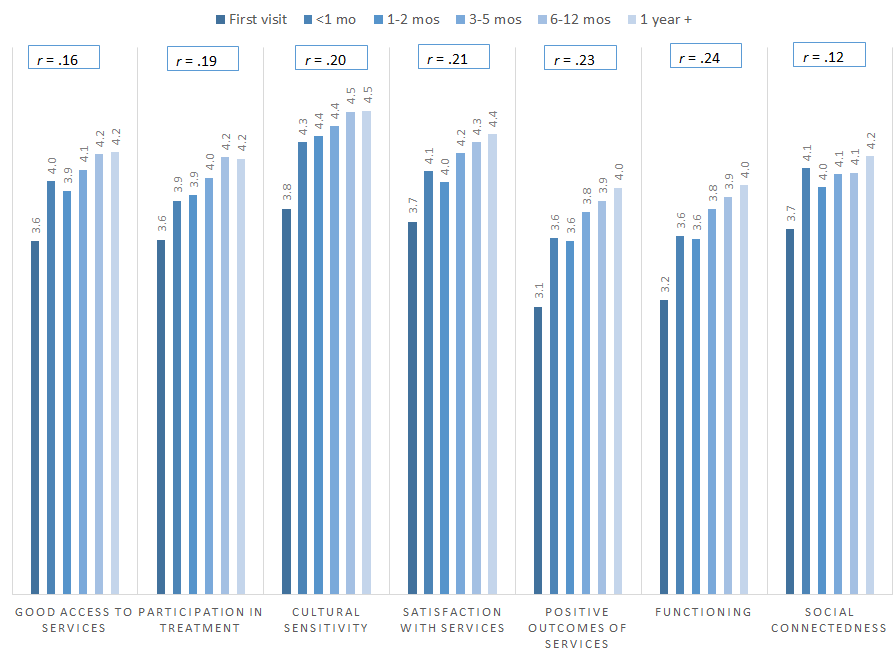 	Living SituationClients were asked, “Have you lived in any of the following places in the last 6 months? (Mark all that apply.)”Figure . Percentage in living situation over past 6 months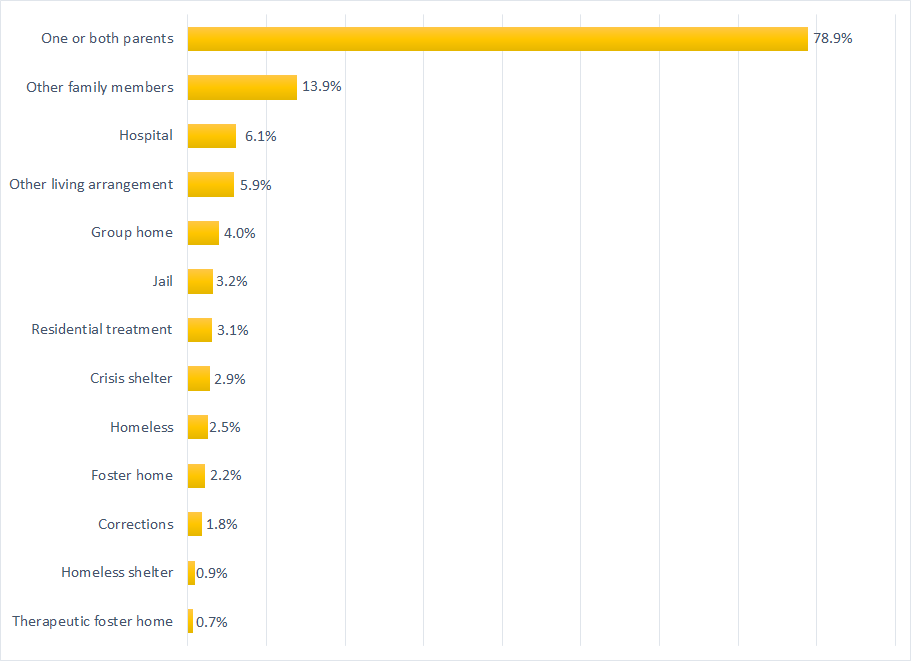 Doctor visits and medicationFigure . "In the last year, did you see a medical doctor (or nurse) 
for a health check-up or because you were sick?"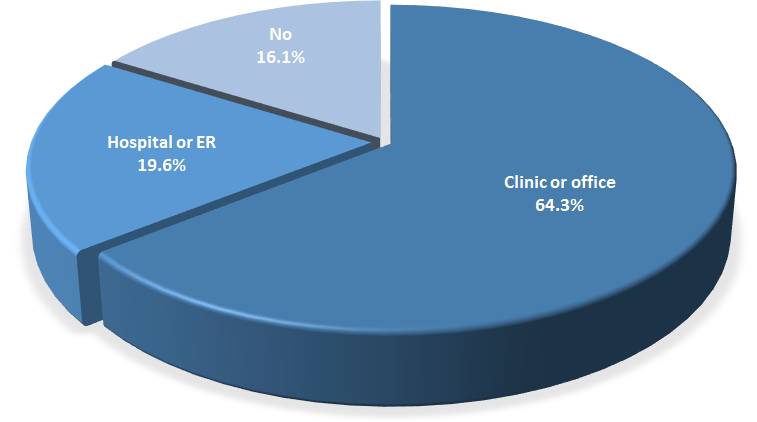 Sixty-four percent of clients reporting (299/465) were seen for a medical clinic or office visit in the prior year.  This rate did not differ significantly by age, ethnicity, county vs. contract clinic, or gender.Fewer than half of the clients, 43.7%, (230/296) reported that they are taking psychotropic medication.   Of the clients taking medication, 95.6% (195/216) reported that their medical provider had discussed side-effects with them.  Table . YSS mean scores by program (scores in red are about two standard errors lower than overall mean)ProgramAccessPartici- pationCulturalSatis- factionOutcomesFunc- tioningSocialNCanyon Acres Seneca, Anaheim4.24.04.44.33.83.84.014Child Guidance Center, BP4.03.84.64.23.93.84.114Child Guidance Center, Full4.24.24.54.34.04.04.323Child Guidance Center, SA4.14.04.44.53.73.74.35Collaborative Courts FSP4.34.44.64.44.14.14.343CYBH CM3.94.14.94.43.73.74.08CYBH Dana3.63.43.93.83.43.34.010CYBH East4.24.14.54.33.53.63.832CYBH MV Los Alisos4.34.24.44.74.24.04.52CYBH South, LB-Wesley3.84.04.54.23.73.84.010CYBH West3.93.84.24.13.93.94.031CYBH, North3.83.64.13.83.53.53.812Families First4.44.14.54.53.93.94.210Kinship Seneca Center4.03.94.44.34.04.04.112New Alternatives4.05.05.05.04.54.55.01OC ACCEPT3.54.55.05.03.53.74.01OCAPICA4.44.14.64.23.53.63.95Orangewood Children's FSP4.84.74.84.74.54.64.69Providence Garden Grove4.44.24.74.44.04.04.216Providence RENEW4.34.24.54.33.94.04.247Providence STAY4.24.34.54.33.73.84.122Providence, Anaheim4.34.14.54.34.14.13.86Providence, Santa Ana4.43.44.74.13.63.64.09South Coast Children's Society4.53.43.94.23.53.54.24Vietnamese Comm FSP4.04.04.04.03.23.24.01WYS CEGU- OCFC4.54.74.34.34.24.24.51WYS East (Anaheim)3.83.84.23.93.63.63.849WYS North (Anaheim)4.34.04.54.13.73.74.147WYS, Mission Viejo3.93.84.23.93.93.84.015WYS, West4.04.14.44.23.73.74.157Youthful Offender Wraparound4.44.44.74.54.14.24.436Total4.14.14.54.23.83.84.1550